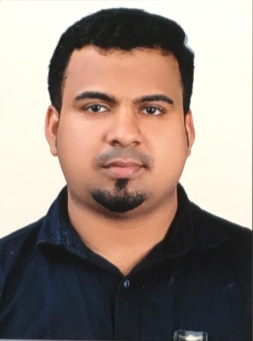 USMAN Email: usman-393173@2freemail.com Association with a progressive and growing organization where my skills are realized and my knowledge can be enhanced for my personal development as well as for the benefit of the organization.BA       (2004-2007)   		 : 		University of Calicut, KeralaHSE     (2002-2004)   		 : 		Higher Secondary Education Board, KeralaSSLC (March 2002)		 : 		Education Board, KeralaSales Executive                                                                                 June 2017    - Oct 2018Jeddah, Saudi ArabiaSales Executive                             				  	           April 2010     - Oct 2016Jeddah, Saudi ArabiaDuties and responsibilities:Greet  customers happily and politely and satisfy their needs, request and queries;Ensure high level of customer satisfaction through excellent sales service and provide assistance and information on product features;Maintain in-stock and presentable condition of assigned area;Build productive and trust relationship with customers and increase the customer base by adding more customers to the store;Follow and achieve departments sales goals on a monthly, quarterly and yearly basis;Handle returns of merchandise;Comply with inventory control procedures;Ensure store is clean and tidy at all the time;Maintain friendly relationship with all the staff within the organization.Good command over MS-Office, Internet and E-mail applications.Solid communication, customer service and  interpersonal skills;Have excellent organizing, planning, analytical & problem solving skills.Negotiation and up-selling skills;Good computer skills and math skills;Fast learner and quickly pick product descriptions and key selling points;Good driving skills;Anticipate the needs and act appropriately in a fast paced environment;Practical, flexible and innovative approach to work;Multi tasking and good time management skills with the ability to prioritize the task.Team player and leadership skills.Date of birth 		: 24 November 1985			Marital status	     	: MarriedNationality 	     	: IndianVisa status            	: Visit Visa Valid till 9th OctoberLanguages           	: English, Arabic (Fluent), Hindi, Malayalam.Driving License	: Saudi License and Indian Heavy LicenseI hereby declare that all the particulars furnished above are true and correct. I Promise that I will do my best, if you give a chance in your reputed concern.USMAN